We have listed out here 2 specifications – the 1st in the format created for us by the NBS – containing many options, mostly separated by a ‘/’.  The 2nd is our suggested specification – the most commonly used specification for the most commonly used sizeNBS Specification: 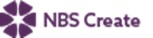 This product is associated with the following NBS Create clause:90-05-20/306 Floor gulliesNBS Specification: 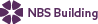 This product is associated with the following NBS clauses:R11 Above ground foul drainage systems 315 FLOOR DRAINSProduct Specification: KFT600/600/KV215/110 Kent Floor Tray    • Manufacturer: Kent Stainless      Web: www.kentstainless.com      Email: info@kentstainless.com      Tel: +44 (0) 800 376 8377      Fax: +353 53 914 1802      Address: Ardcavan Works, Ardcavan Co Wexford, Ireland    • Product reference: Square: KFT600/600/KV215/110 Kent Floor Tray;  KFT450/450/KV215/110; KFT600/600KV315/160; KFT600/600/KH215/110; KFT600/600/110Rectangular: KFT900/600/KV215/110; KFT900/600KV315/160; KFT1000/300/KV215/110; KFT1000/500/KV215/110; KFT1200/300/KV215/110    • Material: 1.4301 (304) grade stainless steel /1.4401 (316) grade stainless steel     • Grating: Plain mesh /Single antislip mesh Suggested Specification: KFT600/600/KV215/110 Kent Floor Tray    • Manufacturer: Kent Stainless      Web: www.kentstainless.com      Email: info@kentstainless.com      Tel: +44 (0) 800 376 8377      Fax: +353 53 914 1802      Address: Ardcavan Works, Ardcavan Co Wexford, Ireland    • Product reference: KFT600/600/KV215/110 Kent Floor Tray    • Material: 1.4301 (304) grade stainless steel    • Grating: Plain mesh 